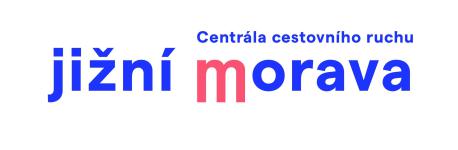 Gastrookénka na jižní Moravě jsou opět v pohotovosti Brno, 23. října 2020Kávu do kelímku, oběd do krabičky nebo víno až domů. Gastropodniky v celé republice musely z důvodu vládního nařízení, která mají za cíl omezit šíření koronaviru, zavřít své provozovny. Velká část z nich však otevřela tzv. výdejní okénko nebo rozváží přímo k zákazníkům. Centrála cestovního ruchu Jižní Morava vytvořila přehlednou mapu těchto podniků. Můžete do ní nahlásit svoji vlastní provozovnu nebo svůj oblíbený podnik.  Informace o tom, kde si aktuálně mohou obyvatelé Jihomoravského kraje dopřát kvalitní občerstvení a zároveň tak podpořit lokální podnikatele v oboru gastronomie, se nachází v přehledné gastromapě, kterou vytvořila regionální Centrála cestovního ruchu ve spolupráci s destinačními managementy jednotlivých turistických oblastí i širokou veřejností. Na mapě uživatelé naleznou kavárny, cukrárny, restaurace, bistra, vinařství, vinotéky i pivovary, které aktuálně nabízejí buď prodej s sebou či možnost rozvozu. „V této složité době musíme víc než kdy jindy pomáhat podnikatelům, kterých se dotýkají vládní nařízení nejvíce. Již na jaře letošního roku jsme vytvořili mapu podniků v Jihomoravském kraji nabízejících tzv. take away variantu občerstvení. Mapu jsme v tuto chvíli opět zmobilizovali a průběžně ji aktualizujeme i za pomoci široké veřejnosti. Ačkoliv je momentálně omezen pohyb, věřím, že lidé si k okénkům cestu najdou, ať už cestou do nebo z práce či při výletu do přírody,“ vysvětlila ředitelka Centrály cestovního ruchu Jižní Morava Pavla Pelánová.Chybí vám na mapě vaše oblíbené okénko? Nahlaste jej přímo Centrále cestovního ruchu Jižní Morava na gourmet@ccrjm.cz nebo přes Instagram @southmoravia či @tastymoravia. Mapa je dostupná na odkaze https://bit.ly/podporujeme-gastro. @southmoravia@tastymoravia#spolutozvladnemeKONTAKTY PRO MÉDIA:Pavla PelánováCentrála cestovního ruchu Jižní Moravamob: +420 604 310 486e-mail: pelanova@ccrjm.czwww.jizni-morava.czwww.ccrjm.czMartina GrůzováCentrála cestovního ruchu Jižní Moravamob: +420 725 488 889e-mail: gruzova@ccrjm.cz 